・妊娠届出書に、妊婦さんご本人の個人番号（マイナンバー）を記入下さい。妊娠届出書に、記入欄があります。（旧用紙で記入欄がない場合も、所定の場所に記入いただきます。）・妊娠届を出される際に、個人番号（マイナンバー）とご本人の確認を行います。妊娠届出時に、保健センターまで一緒にお持ちください。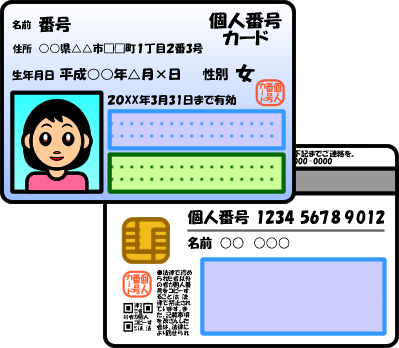 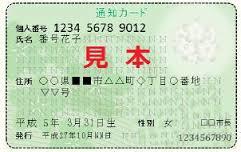 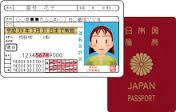 ※代理の方が提出される場合は、委任状が必要です。保健センターまで確認書類をお問い合わせ下さい。お問い合わせ上市町保健センター（TEL０７６－４７３－９３５５）